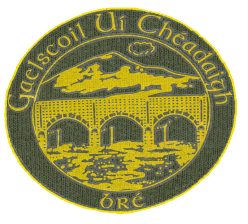 Gaelscoil Uí Chéadaigh, Bóthar Vevay, Bré, Co. Chill Mhantáin.r-phost: gaelscoilbre@eircom.net     suíomh gréasáin: http://www.gaelscoiluicheadaigh.com/Guthán & Facs: 01-2865044	     Príomhoide: Gearóidín Ní Bhaoill	Uimhir Rolla: 20016DNuachtlitir 5ú Aibreán 2016A ThuismitheoiríBeatha agus sláinte.  Téarma gnóthach ag teacht suas dúinn ar fad.  Roinnt scéalta scoile daoibh:Cóineartú Rachaidh Rang 6 faoi Lámh an Easbaig ar an 14/04/2016.  Guímís rath Dé orthu agus ar a gclainnte.  Cuirfear cupán tae ar fáil dóibh i ndiaidh an tSearmanais.   Má tá éinne saor le cabhrú, beidh fáilte rompu.  Scoil mar is gnáth dos na páistí.Carthanachtaí Beidh dhá imeacht ar siúl an téarma seo ar son na Carthanachta.Lá na Rósanna don Cystic Fibrosis 15/04/2016Rósanna ar díol don Chumann Cystic Fibrosis chun tacú leo ach go háirithe toisc go bhfuil páiste againn sa scoil le Cystic Fibrosis.Rós :  €2Lá gan Éide Scoile 22/04/2016Lá gan Éide Scoile chun airgead a bhailiú do dhream atá ag tógáil Dílleachtlann san Aifric, i gcuimhne ar Stefan Gilmartin (Dad Sophie i Rang a 6) a fuair bás cúpla seachtain ó shin agus a bhí le dul leis an ngrúpa ón séipéal chun oibriú leo.  Beidh an grúpa fós ag dul ag obair ann, mí Bealtaine.Síntiús :  €2 An Coiste GlasTá an scoil ag obair go dian ar an téama Bithéagsúlacht don 5ú Brat Glas.  Sonraí ag teacht to luath.                                                                       Comaineach/First Communion  29/05/2016Glacfaidh Rang 2 lena gCéad Chomaoineach ar an nDomhnach 29/05/2016 ag Aifreann 12:00 p.m. sa Holy Redeemer.  Guímís rath Dé orthu.  Beidh Rang 3/4/5/6 ag canadh sa chór.  Fáilte romhaibh ar fad ag an Aifreann.  Má tá éinne saor i ndiaidh an Aifrinn le cabhrú chun “bricfeasta” a chur ar fáil sa scoil dos na páistí agus dá muintir, beidh fáilte rompu, ach a n-ainmneacha a thabhairt isteach ag an oifig.  Scrúdú Caighdeánacha / Standardised TestsBeidh Scrúdaithe Gaeilge, Béarla agus Mata á chur ar na páistí ar fad ó Rang I go Rang 6  ar na dátaí seo a leanas i mí Bealtaine. Tá sé tábhachtach go mbeidh do pháiste ar scoil gach lá, ach do háirithe na laetha seo agus iad in am le lón sláintiúil.  Míle buíochas as bhur dtacaíochta. Reachtálfar turais scoile agus Lá Spóirt i measc imeachtaí na míosa seo.  Eolas níos gaire don am.Coiste na Tuismitheoirí/Ciste na ScoileBuíochas libh ar fad as bhur dtacaíochta go dtí seo i mbliana.  Tá súil againn gur bhain sibh taitneamh as an gcéiliúradh do 1916.  Bhí sé iontach an méad sin daoibh a fheiceáil linn ar an lá.  Buíochas ó chroí do gach duine a chabhraigh idir Coiste na dTuistí leis an tae agus an Crannchur iontach - chuir sé go mór leis an ócáid!  Buíochas dos na ceoltóirí/amhránaí Kevin, agus do Willie ó Emmet Bhré.Má tá tuistí ar bith eile gur mhaith leo cabhrú le himeachtaí na scoile, ba bhreá linn é.  Má tá smaointe breise ag éinne maidir le airgead a bhailiú do Chiste na Scoile chun an scoil a rith, ba bhreá linn iad a chlos.  Is féidir iad a scríobh ar an mbilleog thíos faoi seo agus é a sheoladh ar ais chun na scoile.Is féidir liom cabhrú leis an gComaoineach.Smaoineamh chun airgead a bhailiúIs féidir liom cabhrú le imeachtaí scoileAinm do  Pháiste:	       ________________________________Ainm an Tuismitheora     _______________________________Fón:		_________________________________________________________________________________________________________________________________________________________________________________________________________________________________________________________________________________________________________________________________________________________________________________________________________________________________________________________________________________________________________________________________________________________________________________18ú/19ú BealtaineGaeilge24ú BealtaineEnglish30ú/31ú BealtaineMatamaitic